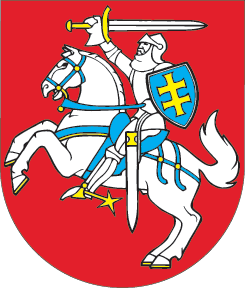 LIETUVOS RESPUBLIKOSMOKESČIO UŽ VALSTYBINIUS GAMTOS IŠTEKLIUS ĮSTATYMO NR. I-1163 6 STRAIPSNIO IR 1, 2 PRIEDŲ PAKEITIMOĮSTATYMAS2015 m. gruodžio 8 d. Nr. XII-2148Vilnius1 straipsnis. 6 straipsnio pakeitimasPakeisti 6 straipsnio 3 dalį ir ją išdėstyti taip:„3. Šio įstatymo 1 ir 2 prieduose nustatyti tarifai mokesčio mokėtojo indeksuojami pagal Lietuvos statistikos departamento apskaičiuojamą ir Oficialiosios statistikos portale skelbiamą mokestinio ketvirčio vartotojų kainų indeksą. Vartotojų kainų indeksas nustatomas palyginus mokestinio ketvirčio antrojo mėnesio kainas su 2014 metų gruodžio mėnesio kainomis.“2 straipsnis. Įstatymo 1 priedo pakeitimasPakeisti Įstatymo 1 priedą ir jį išdėstyti taip:„Lietuvos Respublikosmokesčio už valstybinius gamtos išteklius įstatymo1 priedas MOKEČIO UŽ NAUDINGĄSIAS IŠKASENAS TARIFAI3 straipsnis. Įstatymo 2 priedo pakeitimasPakeisti Įstatymo 2 priedą ir jį išdėstyti taip:„Lietuvos Respublikosmokesčio už valstybinius gamtos išteklius įstatymo2 priedas MOKESČIO UŽ VANDENĮ IR STATYBINĮ GRUNTĄ TARIFAI4 straipsnis. Įstatymo įsigaliojimasŠis įstatymas įsigalioja 2016 m. sausio 1 d.Skelbiu šį Lietuvos Respublikos Seimo priimtą įstatymą.Respublikos Prezidentė	Dalia GrybauskaitėEil. Nr.IštekliaiMatavimo vnt.Tarifas, Eur1.Anhidritasm31,992.Dolomitasm30,993.Durpėsm30,804.Gintaras:iki 40 mmdaugiau kaip 40 mm kg2809005.Klintism30,846.Kreidos mergelism30,897.Molis:devono periodotriaso periodokitasm30,860,840,518.Opokam30,719.Sapropelism30,3410.Smėlis moliui liesintim30,4811.Smėlis stiklui gamintim31,5912.Smėlis silikatiniams dirbiniamsm30,4413.Kitas smėlism30,3814.Žvyrasm30,44“Eil. Nr.IštekliaiMatavimo vnt.Tarifas, Eur1.Požeminis vanduo, išskyrus mineralinį vandenį:a)	vandens tiekėjo tiekiamas namų ūkio reikmėms ir patalpų šildymuib)	 juridinių asmenų naudojamas komerciniams tikslams, supilstytas į tarąc)	kitas (a ir b punktuose nenurodytas) požeminis vanduom30,034,290,102.Mineralinis vanduo, išskyrus mineralinį vandenį, naudojamą gydymo įstaigosem34,293.Mineralinis vanduo, naudojamas gydymo įstaigosem32,144.Paviršinis vanduo pramonei ir žemės ūkiuim30,0035.Paviršinis vanduo kondensacinėms šiluminėms elektrinėms aušintim30,00036.Paviršinis vanduo žuvininkysteim30,00017.Paviršinis vanduo hidroenergetikaim30,000018.Paviršinis vanduo atominei elektrineim30,00049.Paviršinis vanduo suskystintų gamtinių dujų importo terminaluim30,0000310.Statybinis gruntasm30,26“